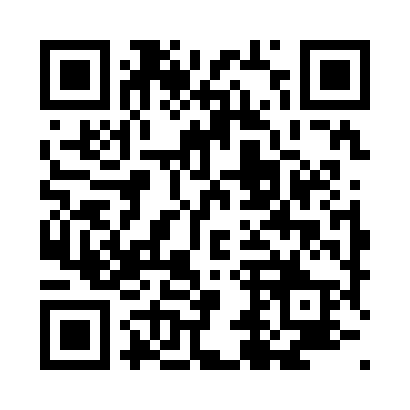 Prayer times for Przesieki, PolandWed 1 May 2024 - Fri 31 May 2024High Latitude Method: Angle Based RulePrayer Calculation Method: Muslim World LeagueAsar Calculation Method: HanafiPrayer times provided by https://www.salahtimes.comDateDayFajrSunriseDhuhrAsrMaghribIsha1Wed2:415:2212:536:028:2510:552Thu2:405:2012:536:038:2710:583Fri2:395:1812:536:048:2810:594Sat2:385:1612:536:058:3010:595Sun2:385:1412:536:068:3211:006Mon2:375:1312:536:078:3411:017Tue2:365:1112:536:088:3511:018Wed2:355:0912:536:098:3711:029Thu2:355:0712:526:108:3911:0310Fri2:345:0512:526:118:4011:0311Sat2:335:0412:526:128:4211:0412Sun2:325:0212:526:138:4411:0513Mon2:325:0012:526:148:4511:0614Tue2:314:5912:526:158:4711:0615Wed2:314:5712:526:168:4911:0716Thu2:304:5512:526:178:5011:0817Fri2:294:5412:526:188:5211:0818Sat2:294:5212:536:198:5311:0919Sun2:284:5112:536:208:5511:1020Mon2:284:5012:536:218:5611:1021Tue2:274:4812:536:228:5811:1122Wed2:274:4712:536:228:5911:1223Thu2:264:4612:536:239:0111:1224Fri2:264:4412:536:249:0211:1325Sat2:254:4312:536:259:0411:1426Sun2:254:4212:536:269:0511:1427Mon2:254:4112:536:269:0611:1528Tue2:244:4012:536:279:0711:1629Wed2:244:3912:546:289:0911:1630Thu2:244:3812:546:299:1011:1731Fri2:234:3712:546:299:1111:17